Министерство образования, науки и молодежной политики Нижегородской областиГосударственное бюджетное учреждение дополнительного образования "Региональный центр выявления, поддержки и развития способностей и талантов у детей и молодежи "Вега"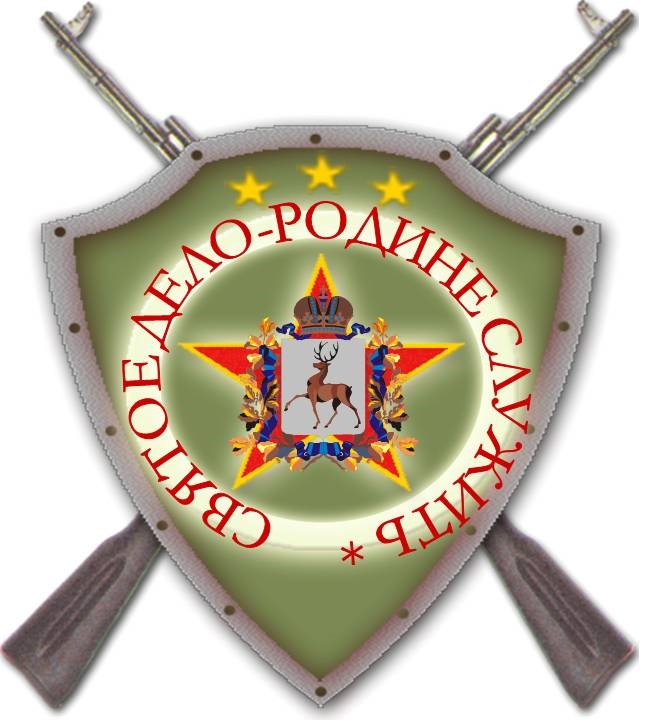 Организация и проведение 1 тура смотра-конкурсавоенно-патриотических клубов, кадетских и оборонно-спортивных классов, юнармейских отрядов образовательных организаций Нижегородской областиМетодические рекомендации2021 годг.Нижний Новгород Составитель: Н.Ф.Елутина – педагог-организатор центра гражданско-патриотического воспитания ГБУ ДО РЦ «Вега»Рецензент: О.В.Сороковикова – руководитель центра гражданско-патриотического воспитания ГБУ ДО РЦ «Вега»В данных рекомендациях изложены необходимые сведения об организации и проведении 1 тура Смотра-конкурса военно-патриотических клубов, кадетских и оборонно-спортивных классов, юнармейских отрядов образовательных организаций Нижегородской области. Основное внимание уделено общим правилам проведения, требованиям к участникам, командам, руководителям команд, местам проведения, привлечению инструкторско-педагогического состава.Оглавление_______________  ВведениеВ истории России патриотическое воспитание молодежи всегда являлось приоритетным направлением в организации воспитательной работы.Составной частью патриотического воспитания является воспитание, направленное на формирование готовности юношей к военной службе как особому виду государственной службы.В душе каждого подростка присутствует внутренняя фигура воина–защитника, героя. Именно по этой причине все мальчишки любят смотреть фильмы с яркими героическими образами – ведь в момент просмотра работает эффект внутреннего отождествления с героем. Причем замечено, что чем нереальнее внутренний герой (умеет летать, обладает феноменальной силой и т.п.), тем беззащитнее ощущает себя личность. Так вот в процессе военно-патриотического воспитания, у подростка появляется возможность в тренеровочно–игровой ситуации проявить эту фигуру героя воина. Со временем фигура героя корректируется самим подростком, становясь не столько фантазийной, сколько реальной и адекватной этому миру. Подросток уже не просто фантазирует, а знает, как действует его герой в реальной ситуации, и на что вообще он способен. Он перестает мечтать быть защитником, и постепенно начинает себя им ощущать, что придает подростку уверенность в себе, и снимает определенную часть тревожности у взрослеющей личности.Воинское искусство в очень многих ситуациях требует от подростка самоконтроля и выдержки, и тот, кто не обладает этими качествами, просто вынужден им учиться.  Поэтому, в процессе военно-патриотического воспитания необходима такая система работы, которая бы дозировано и в педагогически целесообразных формах создавала в различных сферах деятельности (учебной, общественно-политической, трудовой и др.) психологические и практические трудности при достижении общественно значимой цели, вызывающие усталость, утомление, физические неудобства, отрицательные внутренние эмоции и состояния, побуждала школьников к их преодолению и воспитывала волю, формировала способность к мобилизации духовных и физических сил. Организация соревнований 1 этапа смотра-конкурсаСоревнования 1 этапа смотра-конкурса проводятся в соответствии с Положением о соревнованиях и с требованиями Роспотребнадзора. Положение является основным документом, которым руководствуются судейская коллегия и участники соревнований.До 10 марта органы управления образованием муниципальных районов, городских и муниципальных округов Нижегородской области направляют в ГБУ ДО РЦ "Вега" перечень военно-патриотических клубов (объединений), кадетских и оборонно-спортивных классов, юнармейских отрядов образовательных организаций (Приложение 11).Подготовка и проведение 1 этапа смотра-конкурса возлагается на органы управления образованием муниципальных районов и городских округов совместно с  ГБУ ДО РЦ "Вега". Справки тел./факс: (831) 234-02-52, е-mail: vega52@vega52.ru, konkurs-patriot52@mail.ru Елутина Нина Федоровна.В Смотре-конкурсе принимают участие: - 1 группа -  команды  кадетских и оборонно-спортивных классов; - 2 группа -  команды военно – патриотических клубов (объединений); - 3 группа – команды юнармейских отрядов.Состав команды: 10 человек участников, не достигших 18 лет на 1 декабря 2021 года,  и один руководитель команды, старше 21 года.Органами  управления образованием муниципальных районов и городских округов совместно с представителями (специалистами)  военных  комиссариатов (по согласованию), воинских частей (по согласованию), районных и городских  штабов ВВПОД "Юнармия" (по согласованию), других заинтересованных ведомств и общественных военно – патриотических организаций (по согласованию) организуется и проводится работа по оценке деятельности  юнармейских отрядов, военно-патриотических клубов (объединений), кадетских и оборонно-спортивных классов и принятию зачетов у команд по программе Смотра-конкурса. Участие команд военно-патриотических клубов (объединений), кадетских и оборонно-спортивных классов, юнармейских отрядов образовательных организаций муниципальных районов и городских округов в первом этапе обязательно.Государственные бюджетные общеобразовательные учреждения "Нижегородский кадетский корпус Приволжского федерального округа имени генерала  армии  Маргелова В.Ф. ", "Кадетская школа-интернат имени Героя Российской Федерации А.Н. Рожкова", "Нижегородская кадетская школа" на первом этапе организуют и проводят соревнования внутри образовательных организаций. По итогам первого этапа Смотра-конкурса до 20 апреля необходимо представить в ГБУ ДО РЦ "Вега" рейтинговую таблицу команд - участников  (Приложение №2) и конкурсные материалы на команды, из расчета: - 1 группа -  все образовательные организации, имеющие кадетские и оборонно-спортивные классы по 1 команде, Государственные бюджетные общеобразовательные учреждения "Нижегородский кадетский корпус Приволжского федерального округа имени генерала  армии  Маргелова В.Ф. " и  "Нижегородская кадетская школа" - по одной команде в разных возрастных группах; - 2 группа -  2 лучших команды; - 3 группа -  2 лучших команды.Организация, проводящая соревнования:- утверждает Положение о соревнованиях;- создает оргкомитет (штаб) для подготовки и проведения соревнований;- определяет и согласовывает место проведения соревнований;- согласовывает вопросы подготовки и проведения соревнований с соответствующими организациями, на территории которых они проводятся;- комплектует и утверждает Главную судейскую коллегию;- осуществляет материально-техническое, транспортное, хозяйственное обеспечение и медицинское обслуживание участников соревнований;- решает вопросы безопасности участников соревнований, охраны природы;- проводит установочный судейский семинар, обеспечивает финансирование.В обязанности оргкомитета (штаба) соревнований входит:- составление плана подготовки и проведения соревнований;- размещение, организация питания и медицинского обслуживания участников и судей;- подготовка и оборудование мест соревнований в соответствии с требованиями обеспечения безопасности участников соревнований;- подготовка наглядной агитации, пропаганда соревнований в печати, по радио и телевидению.При отсутствии оргкомитета (штаба) его обязанности возлагаются на организацию, проводящую соревнования.Согласно Положению, каждому участнику (члену команды) Смотра – конкурса старше 14 лет перед началом муниципального этапа необходимо зарегистрироваться, подав заявку в автоматизированной информационной системе "Молодежь России"   https://ais.fadm.gov.ru.Подтверждением участия в Смотре - конкурсе является принятие приглашения посредством перехода по ссылке "Принять" в полученном кандидатом информационном письме.К соревнованиям допускаются команды, участники которых получили разрешение врача и включенные в заявку на участие в соревнованиях; руководители команд, судьи и оргкомитет – при наличии отрицательного теста ПЦР. Численность участников не должна превышать 80 человек.На 1 этапе смотра-конкурса прием и проверку заявок, а также установленных Положением сведений об участниках, представителях осуществляет мандатная комиссия, возглавляемая представителями проводящей соревнования организации, в состав которой входят главный секретарь соревнований и заместитель главного судьи по медико-санитарному обеспечению.В соревнованиях школьного масштаба функции мандатной комиссии могут быть возложены на секретариат соревнований при участии врача.Соревнования обеспечиваются медицинским обслуживанием со дня заезда команд и до назначенного дня разъезда команд.Основными задачами медицинского обслуживания являются:- контроль за состоянием здоровья и предупреждение травматизма среди участников соревнований;- оказание первой медицинской помощи участникам непосредственно в местах соревнований;- транспортировка пострадавших участников;- контроль за местами размещения и питания участников.О местах расположения пунктов медицинской помощи должны быть информированы судьи, представители, руководители групп и участники.Медицинские работники, обслуживающие соревнования, должны быть обеспечены ясно видимыми отличительными знакамКомплектование судейской коллегииСостав судейской коллегии комплектуется и утверждается организацией, проводящей соревнования.Количественный состав судейской коллегии определяется проводящей организацией в зависимости от масштаба соревнований.В состав судейской коллегии входят: главный судья соревнований, его заместители, главный секретарь, секретари, главные судьи по видам соревнований, начальники дистанций, старшие судьи и судьи на этапах, старте, финише, врач, медсестра, комендант.Работой судейской коллегии руководит Главная судейская коллегия, в состав которой входят:- главный судья соревнований;- заместители главного судьи:- по организационным вопросам,- по судейству,- по связи и информации,- по безопасности,- по медико-санитарному обеспечению (врач соревнований),- главные судьи видов соревнований;- главный секретарь соревнований;- начальники дистанции.Для судей перед началом соревнований проводится семинар или инструктаж под руководством главного судьи или его заместителей. В зависимости от масштаба соревнований в помощь главному судье назначается один или несколько заместителей, которые работают под его руководством. В случае необходимости один из заместителей главного судьи исполняет его обязанности и пользуется всеми правами главного судьи.На соревнованиях судьи получают физическую нагрузку, не говоря уже о психологической, подчас не меньшую, чем участники, особенно учитывая, что судейство длится большей частью весь день, без перерывов.
Настроение участников в значительной мере зависит от судей. Даже проигрывая, команда, если ее поражение вызвано недостаточной тренированностью, уезжает с желанием сделать правильные выводы и готовиться с еще большей отдачей, перенимая у победителей все лучшее. Случайные судейские ошибки вносят нервозность в обстановку. Основное требование к судьям - объективность, основанная на безукоризненном знании Правил и умении грамотно их применять. Случаи, когда участники знают Правила лучше судей, а это иногда бывает, свидетельствуют о нетщательном подборе судейской коллегии или недостаточной организации подготовки судей. Ошибка одного из судей резко снижает доверие участников ко всей судейской коллегии. Это повышает коллективную ответственность судей, тем более что ошибка судьи может существенно повлиять на результаты соревнований.Права и обязанности участников 1 этапа смотра-конкурса и членов судейской коллегии смотри приложения 1-9.ПротестыРуководитель команды имеет право подать главному секретарю 1 этапа смотра-конкурса протест в письменном виде на решение судей, если они противоречат Положению о соревнованиях, с обязательным указанием пунктов, которые протестующий считает нарушенными.Протесты на действия участников, судей, обслуживающего персонала, повлекшие нарушения Положения 1 этапа смотра-конкурса и влияющие на результат команды-заявителя, подаются не позднее 30 минут после финиша заявителя (команды).Протесты, касающиеся результатов выступления (обсчет результатов) подаются не позднее 60 минут после опубликования предварительных результатов команды в данном виде соревнований.Решения судейской коллегии, связанные с вопросами безопасности, включая отмену соревнований или перерыв в их проведении, не могут служить поводом для протестов.Протест должен быть рассмотрен Главной судейской коллегией до утверждения технических результатов соревнований, но не позднее чем через 24 часа с момента подачи протеста.Окончательное решение по протестам принимает главный судья соревнований.Конкурсная программа 1 этапа смотра-конкурса-конкурс "Жизнь – Родине, честь – никому!" – 1 группа; -конкурс "Наш ВПК – лучший!" - 2 группа; -конкурс  "Мы – Юнармия России!" -  3 группа;-конкурс "Лучший воспитанник военно-патриотического клуба (юнармейского отряда / кадетского класса)" -  все группы; -военно-историческая викторина "Ратные страницы истории " – все группы; -зачеты по конкурсам "Сильные, ловкие, выносливые", "Метание гранаты", "Меткий стрелок", "Строевой смотр"- все группы.Конкурсы  "Жизнь – Родине, честь – никому!", "Наш ВПК – лучший!", "Мы – Юнармия России!".До 20 апреля 2021 года на конкурсы представляются следующие материалы:1). Текст программы деятельности  (дополнительная общеразвивающая программа, программа внеурочной деятельности и т.д.)2). Презентация в количестве 18-20 слайдов в программе MS РоwегРоint c использованием инфографики  по следующей структуре: -название и организационно-правовая форма, учредитель;-информация о руководителе, включающая контактные сведения;-место размещения, используемые помещения с указанием их площади;-наличие материальной базы, использование шефских связей с воинскими частями, МЧС, МВД и другими структурами;-количество воспитанников, занимающихся на постоянной основе; -сведения об  обучающей и текущей деятельности (основные направления работы, реализуемые программы, организация обучения по профильным направлениям);-информация о работе с ветеранами Великой Отечественной войны, боевых действий  и локальных конфликтов в 2020 году;результаты  подготовки молодежи к службе в армии (с указанием данных по выпускникам, направленным на службу в Вооруженные Силы Российской Федерации в период 2016-2020 гг.);-информация о наиболее значимых массовых военно- патриотических мероприятиях и акциях, реализованных клубом в 2020 году;-имеющиеся достижения в ходе слетов, смотров – конкурсов, соревнований и др. мероприятий, проводимых на муниципальном, региональном, межрегиональном и федеральном  уровнях в 2020 – 2021 г.г.;- другие аспекты и особенности деятельности;-отражение деятельности  в СМИ (с приложением);-информация о сайте (если имеется);-фотографии, отражающие содержание работы  (с приложением).3). Приложения:3.1). Приложение 1. Фотографии, отражающие содержание работы клуба (не более 10 шт.).Параметры используемых фотографий (формат .jpeg качество не менее 300 dpi) должны позволять распечатку их на формате А3 без потери качества.Фотографии: руководитель, материально- техническая база,  занятия по дополнительным общеобразовательным общеразвивающим программам, программам внеурочной деятельности, участие в оборонно-спортивных лагерях, мероприятиях и акциях военно- патриотической направленности, добровольческой и поисковой деятельности, культурно-досуговых мероприятиях, экскурсионных поездках, взаимодействие с другими общественными организациями, встречи с ветеранами, участие в соревнованиях по военно-прикладным и военно-техническим видам спорта и т.д. Фотографии должны отражать динамику действий участников. Подписи к фотографиям (прилагается в виде реестра в текстовом документе формата .dос) должны быть краткими и содержательными. Фото и подписи к фотографиям разместить в отдельной папке. Участники фотоснимков должны подтвердить согласие на размещение фотографий в конкурсных материалах и открытых источниках.3.2). Приложение 2. Перечень ссылок на публикации материалов  в СМИ,  фото и видео материалы в интернет пространстве.4).  Дополнительная информация (не более 3 стр.).5). Критерии оценки деятельности:результаты участия  в муниципальных, региональных, окружных, федеральных конкурсах, слетах, поисковых экспедициях и других мероприятиях и акциях военно-патриотической направленности в 2020 – 2021г.г. – не более 10 баллов. Расчет ведется по уровню участия: в муниципальных мероприятиях – 1 балл, в региональных – 2 балла, в окружных и федеральных – 3 бала, призеры регионального и выше уровней – плюс 1-2 балла (3 и 2 место соответственно), победители – плюс 3 балла;-работа с ветеранами и увековечивание памяти о защитниках Отечества в 2020 году – не более 10 баллов. Учитываются конкретные мероприятия, акции –  открытие мемориальных досок, приведение в порядок мест захоронений и памятников и др., каждое – 2 балла;качество и значимость самостоятельно проведенных массовых военно-патриотических мероприятий и акций – не более 10 баллов. Каждое мероприятие – 2 балла;подготовка молодежи к службе в армии – не более 10 баллов. Рассчет: 10% от общего количества постоянных членов клуба, класса, отряда за год – 1 балл;количество постоянных членов клуба, класса, отряда – не более 10 баллов.  Расчет ведется  процентным соотношением членов к общему количеству обучающихся образовательной организации (10% - 1 балл);наличие авторских методик работы - до 5 баллов;взаимодействие со СМИ - до 5 баллов;оценка сайта, электронной страницы - до 5 баллов; - другие аспекты и особенности деятельности - до 5 баллов. 	Конкурсы проводятся заочно.Максимальное количество баллов – 70.Конкурс "Лучший воспитанник военно-патриотического клуба (юнармейского отряда/кадетского класса) " До 20 апреля 2021 года на конкурс представляется следующий пакет документов:1) информационная   карта   участника,   заверенная   руководителем клуба/объединения, включающая в себя описание деятельности конкурсанта в общественной жизни объединения (фотографии, копии дипломов, документов о поощрении, наградах и т.д. – не более 5 страниц)  (Приложение  № 6);2)  эссе "Я вижу в бликах Вечного огня…" (объем - 1 страница);3) презентация  или  видеопрезентация – автопортрет «Мой клуб – моя семья» (продолжительностью 3 минуты, возможно выложить видеоролик на хостинг «youtube» и прислать ссылку).Требования к материалам, представляемым на Конкурс: -для текстовых работ: документ Word 97-2007, шрифт Times New Roman, кегль № 14, межстрочный интервал 1,15, поля 1,5 см.;-презентации представляются в формате PDF. Критерии оценки:А) Презентация – автопортрет: "Мой клуб – моя семья" (максимальное количество баллов по каждому критерию – 2 балла):-соответствие содержания заявленной теме;-соответствие регламенту;-оригинальность идеи;-стиль;-достоверность информации.Б) Эссе на тему "Я вижу в бликах Вечного огня…":-логичность и аргументированность изложения и общих выводов работы – до 4-х баллов;-грамотность – до 3-х баллов;-индивидуальность стиля автора – до 3-х баллов.Максимальное количество баллов – 20. Материалы, направленные для участия в конкурсах не рецензируются и не возвращаются. Конкурс проводятся заочно.Военно-историческая викторина "Ратные страницы истории "Особая роль в военно-патриотическом воспитании должна принадлежать военной истории, соприкасаясь с которой подрастающее поколение приобщается к трудовому и ратному подвигу народа, равняться на лучших его представителей, учиться на героических примерах жизни и деятельности наших великих предков, дедов и отцов, беззаветному служению Отечеству, готовности встать на его защиту.Военно-историческая викторина "Ратные страницы истории "  состоит их двух блоков - Вклад правителей России в военную мощь государства; битвы и крупнейшие военные операции России.Из предложенных ГБУ ДО РЦ "Вега" 120 вопросов военно-исторической викторины, формируются 4 варианта билетов по 25 вопросов. Время работы – 25 минут.  За правильный ответ на каждый вопрос члену команды начисляется 0,5  балла. Баллы за команду суммируются. Победителем в военно-исторической викторине считается команда, набравшая наибольшее количество баллов, для награждения - при равенстве баллов учитывается временной фактор.Максимальное количество баллов – 125.Материальное обеспечение для проведения викторины: учебный класс, 20 парт со стульями для участников, секундомер, рабочее место (стол стулья) для судий, протокол конкурса, варианты тестовых заданий. Участвует вся команда.По команде судьи команда входит в класс, Участники  занимают рабочие места (один участник  за одну парту), заполняют личные карточки  основную часть (название ОО, название ВПК (ВПО), отряда Юнармия, фамилия имя участника, ставят подпись).В сложившихся условиях допускается проведение викторины как онлайн-тестирование. Перечень тестовых заданий 1 этапа смотра-конкурса смотри приложение 10.Конкурс "Сильные,  ловкие,  выносливые"Участвуют 8 человек. Форма одежды – спортивная.Требования для проведения соревнований:- Спортивный городок 8 турников, маты, стол, 2 стула, протоколы, ручки (одновременно участвует вся команда) ;- 8 судей, судья-секретарь.Комбинированное силовое упражнение на перекладине. Упражнение выполняется в течение 3 минут. Исходное положение -  вис на перекладине хватом сверху. Участник конкурса  выполняет  в любой последовательности подтягивание, поднимание ног и подъем переворотом на перекладине,  во второй и последующих сериях сохраняя очередность выполняемых упражнений. Положение виса и упора (при подъеме переворотом) фиксируются; при подтягивании подбородок - выше перекладины; при поднимании - ноги касаются грифа снаряда; при подъеме переворотом – ноги прямые.  Разрешается: незначительные сгибание и разведение ног, отклонение тела от вертикального положения. Запрещается выполнение упражнений махом и рывком. Подсчет  производится по количеству выполненных полных циклов (серий). Каждый цикл оценивается в 3 балла.Первенство лично-командное. Победителями считаются участники и команды, набравшие наибольшее число баллов. При равенстве баллов - преимущество отдается команде участника, показавшего лучший результат  в личном первенстве. При равенстве в личном первенстве – по возрасту, кто моложе.Максимальное количество баллов – не ограничено.Конкурс "Метание гранаты"Участвует  вся команда. Вес гранаты 700 грамм. Гранаты могут быть цельнометаллическими или деревянными с металлическим чехлом.Требования для проведения соревнований:- место, для проведения соревнований;- сигнальная лента;- гранаты -– 6 шт.- стол, 2 стула, протоколы, ручки- Организация судейства согласно требованиям безопасности при обращении с гранатами, правил метания. Метание проводится на ровной площадке от планки (шириной 70 мм и длиной 4 метра) в "коридор" (шириной 15 метров). Боковые границы "коридора" размечаются белыми линиями (шириной 50 мм). Ширина линий не входит в размер "коридора".Метание проводится с разбега. Броски снизу или сбоку запрещены. Разрешение на выполнение каждой попытки подается старшим судьей командой: "Можно! " с одновременным поднятием белого флага.На выполнение каждой попытки после команды: "Можно!" участник должен затратить не более 1 минуты. Всего участник выполняет 3 зачетных попытки.Бросок засчитывается после команды старшего судьи: "Есть! ", которую он подает, если граната приземлилась внутри "коридора" (о чем ему подается сигнал белым флагом судьей в поле) и при условии, что участник не нарушил правил метания. Команду: "Есть! " судья сопровождает поднятием белого флага, что является сигналом для отметки результата колышком, который устанавливается в ближайшую к планке точку следа от гранаты.Попытка не засчитывается, если участник: -выполнит метание без разрешения старшего судьи; -коснется любой частью тела грунта в «коридоре» за планкой; -наступит за планку или заденет ее сверху; -уронит снаряд, который упадет вне дорожки для разбега; -покинет дорожку для разбега раньше, чем снаряд приземлится в поле; -покинет дорожку для разбега из неустойчивого положения; -если снаряд упадет вне «коридора» или на боковую линию; -выйдет через планку вперед после броска до команды: "Есть! ".Участники обязаны пользоваться снарядами, представленными судейской коллегией.Победители определяются: -в личном первенстве – по лучшему результату участника; -в командном первенстве – по сумме  результатов.При равенстве результатов преимущество отдается команде участника, показавшего лучший результат  в личном первенстве. Перевод в баллы осуществляется из расчета 1 метр – 0,25 балла.Максимальное количество баллов – не ограничено.Конкурс "Меткий стрелок"Участвует 4 человека.Разрешается использовать командное оружие (не менее 4 винтовок без оптического прицела). Участники могут выступать в военной форме  или в спортивных  костюмах. Упражнение для стрельбы III-ВП из пневматической винтовки выполняется на дистанции 10 метров  по мишени № 8, стоя, без опоры. На упражнение дается 3 пробных и 5 зачетных выстрелов. Время на подготовку - 5 мин. Общее время на стрельбу команды – 8 мин.Требования для проведения соревнований:- Стрельбище, пневматические винтовки (по количеству стрелковых мест), боеприпасы (3+5 на одного участника), мишени  (по две на одного участника).,  брус - по количеству стрелковых мест), стол, 2 стула, протоколы, ручки, калькулятор;- Организация судейства согласно условиям проведения стрельб из боевого оружия.Оцениваются:- личное первенство - по наибольшему количеству выбитых очков, при равенстве очков учитывается качество стрельбы (количество выбитых 10,9,8 и т.д.);- командное первенство - по сумме выбитых командой очков, при равенстве очков команд  учитываются результаты личного первенства.Команды могут провести тренировочную стрельбу при выполнении следующих  условий:- свободное время команды;- готовность места проведения стрельбы;- наличие своих винтовок, мишеней, пулек;- обязательное присутствие руководителя команды и представителя судейской коллегии;- соблюдение мер безопасности.Максимальное количество баллов – 200.Конкурс "Строевой смотр"Участвует вся команда. Требования для проведения соревнований:- Строевой плац, 3 рабочих места на каждое стол, 2 стула, протоколы, часы- Судьи конкурса (по количеству рабочих мест), члены судейской бригады не подлежат замене на весь период проведения конкурса, судьи - офицеры 3 человека, секретари 3 человекаПорядок проведения и оценки: - команда (отделение) выдвигается в колонну по два строевым шагом на место проведения строевого смотра; - командир отделения останавливает строй, поворачивает фронтом к судье, командует и докладывает о готовности к проведению. Сопровождает судью к строю; - судья здоровается с отделением. После дублирования командиром команды «Вольно!», последний занимает свое место в строю на правом фланге; - судья дает команду приступить к строевому смотру. Командир отделения подает команды с места в строю: "Равняйсь! Смирно! Для осмотра внешнего вида  и опроса, на установленные дистанции, шагом, марш! ". Первая шеренга делает два шага вперед, командир – четыре.  - судья осматривает внешний вид, оценивая каждого участника (до 5 баллов)  и опрашивает шесть человек на выбор по знанию основных положений  раздела        "Строи и управление ими" Строевого Устава ВС РФ (до 5 баллов); - судья дает команду приступить к одиночной строевой подготовке. Командир перестраивает отделение в две шеренги и командует подчиненными. Оцениваются 4 человека (до 10 баллов каждый) по элементам: строевая стойка, выход из строя и возвращение в строй, повороты на месте и в движении, движение строевым шагом, выполнение воинского приветствия на месте и в движении, подход к начальнику и отход от него; - строевые приемы с оружием (АК). Оцениваются 5 человек (до 10 баллов каждый). Командир дает команду подчиненным "К оружию! ". АК размещены в линию с интервалом 2 метра на удалении от строя 10 – 15 метров. Оцениваются элементы: строевая стойка с оружием, выполнение приемов: "В ружье! ", "Положить – оружие! ", "Ремень – отпустить! " (подтянуть), "Автомат – на грудь!" (из положения «на ремень»), "На ремень! " (из положения "на грудь"), "Оружие- за спину! " (из положения "на ремень"),   "На ремень! " (из положения "за спину"). По завершению строевых приемов с оружием командир выстраивает отделение в 2 шеренги;  - судья дает команду приступить к прохождению торжественным маршем и к прохождению с исполнением строевой песни. После чего занимает место на площадке конкурса, удобное для прохождения мимо него команды (отделения). Торжественным маршем отделение проходит строевым шагом с выполнением воинского приветствия всеми участниками (равнение на право), исполнение  строевой песни – походным шагом;  - отделение занимает исходное положение, командир докладывает судье о завершении строевого смотра. Судья благодарит личный состав, отделение отвечает "Служим России! ".   - судья отдает распоряжение убыть к месту проведения следующего конкурса. - кроме оценки внешнего вида и знания статей Строевого Устава, судья оценивает действия командира отделения – до 20 баллов; ответ отделения на приветствие и благодарность – до 10 баллов; прохождение торжественным маршем – до 20 баллов; прохождение с исполнением строевой песни – до 20 баллов.При равном количестве баллов, предпочтение отдается команде, имеющий лучший результат действий командира.Максимальное количество баллов – 240.Порядок определения победителей 1 тура Смотра-конкурсаКоманды-победительницы 1 этапа Смотра-конкурса в отдельном муниципалитете в общем зачёте групп определяются по наименьшей сумме мест, занятых в конкурсах. При равенстве суммы мест предпочтение отдаётся команде, показавшей лучший результат в конкурсах  "Сильные, ловкие, выносливые", затем "Строевой смотр".Команды, не имеющие результата по одному и более конкурсов, занимают места после команд с полным зачётом.Команды, выступающие в неполном составе в отдельных конкурсах программы, занимают места после команд, выступающих в полном составе.Приложение 1Права и обязанности участников соревнованийУчастник обязан:- соблюдать морально – этические нормы поведения спортсмена, быть дисциплинированным и вежливым;- выполнять настоящие Правила, Положение о данных соревнованиях (незнание этих документов не освобождает участников от ответственности за допущенные нарушения), правила техники безопасности для отдельных видов соревнований;- быть подготовленным к соревнованиям, знать расписание стартов и своевременно являться на старт;- соблюдать меры безопасности, оказывать помощь участникам, получившим на трассе травму или попавшим в опасное положение;- бережно относиться к инвентарю и оборудованию на дистанции, а также к снаряжению, выданному организацией, проводящей соревнования;- знать и выполнять правила охраны природы.Участнику запрещается:- выходить на трассу соревнований без разрешения судейской коллегии;- применять снаряжение и средства передвижения, не предусмотренные настоящими Правилами, Положением о проведении данных соревнований;- вмешиваться в работу судейской коллегии.За указанные нарушения судейская коллегия имеет право наказать как отдельного участника, так и всю команду.Команды могут быть сняты с соревнований, отдельных этапов:-- за нарушения настоящих Правил, Положения о проведении соревнований;- за невыполнение требований судей по обеспечению мер безопасности;- за использование посторонней помощи (кроме медицинской, в том числе за вмешательство в действия команды ее представителя;- за действия, которые помешали участникам другой команды во время их выступления;- за явную техническую неподготовленность к соревнованиям;- за несвоевременную явку на старт по неуважительным причинам;- за нарушения правил охраны природы;- при получении участником травмы, требующей оказания серьезной медицинской помощи (по решению врача соревнований или службы безопасности);- за нарушения морально-этических норм поведения спортсмена;- за неисправное или плохого качества лично – командное снаряжение, не обеспечивающее безопасность;- за невыполнение задания этапа, нарушение порядка прохождения этапов, контрольных пунктов.Снятие команд (участников) с соревнований или отдельных видов соревнований осуществляется только главным судьей. Решение подлежит утверждению Главной судейской коллегией соревнований.Приложение 2Права и обязанности представителя командыОрганизация, направляющая команду для участия в соревнованиях, назначает своего представителя (тренера), который является посредником между командой и судейской коллегией. Тренер, назначается приказом направляющей организации. Представитель (тренер) команды отвечает за дисциплину членов группы.Представитель (тренер) команды имеет право;- получать сведения о ходе и результатах соревнований в судейской коллегии;- при необходимости подавать протесты и заявления в письменном виде.Представитель (тренер) команды обязан:- осуществлять педагогическое руководство группой;- присутствовать на заседаниях судейской коллегии, проводимых совместно с представителями, и доводить до участников все полученные там сведения;- выполнять все требования оргкомитета (штаба) и судейской коллегии, соблюдать педагогическую этику;- обеспечивать своевременную явку участников на старт или в судейскую коллегию;- подавать заявки или перезаявки, в случае необходимости;- находиться в период соревнований в отведенном для представителя месте;- не покидать место проведения соревнований, не убедившись, что все участники команды благополучно закончили соревнования;- сообщать старшему судье на финише об участниках, сошедших или не вернувшихся по истечении контрольного времени;- под руководством начальника дистанции принять участие в поисках, не вернувшихся с дистанции участников;- по окончании соревнований сообщить главному судье об отъезде всех участников команды.Представителю (тренеру) команды запрещается:- вмешиваться в работу судейской коллегии;- давать указания участникам после их старта;- находиться на дистанции во время соревнований без разрешения судейской коллегии.Приложение 3Права и обязанности Главного судьиГлавный судья соревнований возглавляет судейскую коллегию и руководит проведением соревнований. Он несет ответственность за правильную организацию и четкое проведение соревнований в соответствии с Положением о соревнованиях. Распоряжения главного судьи обязательны для судей, участников, представителей, руководителей и обслуживающего персонала.Главный судья обязан:- перед началом соревнований провести установочный семинар или инструктаж судей;- распределить судей по бригадам с учетом их опыта;- до начала соревнований утвердить акт приема-сдачи дистанции;- проводить совещания с представителями команд, на которых знакомит с составом судейской коллегии, информацией о дистанциях, порядке и условиях проведения соревнований;- проверить обеспеченность медицинским обслуживанием и средствами связи спасательной службы;- организовать поиск участников, не прибывших к финишу после окончания контрольного времени;- проводить заседания судейской коллегии;- принимать решения по поданным протестам;- по окончании соревнований дать оценку работы каждого судьи;- после окончания соревнований в течение 2 недель сдать отчет и протоколы по соревнованиям в организацию, проводящую данные соревнования.Главный судья имеет право:- переносить время начала соревнований, если место соревнований, оборудование или инвентарь окажутся непригодными;- прекращать дальнейшее проведение соревнований или прерывать их в случае неблагоприятных метеорологических условий или по какой-либо другой причине, которая может привести к несчастному случаю или сделает проведение соревнований невозможным;- вносить изменения в программу соревнований в сторону их упрощения, если по условию их проведения в этом возникла необходимость, о чем представители команд должны быть поставлены в известность до начала соревнований;- утверждать контрольное время прохождения дистанции и определять интервалы между стартами;- проводить по ходу соревнований перемещение судей;- отменять ошибочное решение судьи и отстранять от судейства судей, совершивших грубые ошибки или не справляющихся с исполнением возложенных на них обязанностей;- не допускать к соревнованиям участников, которые по своему возрасту, опыту и экипировке не отвечают требованиям Положения о проведении данных соревнований;- отстранять от дальнейшего участия в соревнованиях команды или участников, которые допустили грубое нарушение Правил, Положения о проведении данных соревнований или за недисциплинированное поведение и ходатайствовать о их дисквалификации;- в исключительных случаях, если при выступлении команд участников возникли серьезные помехи по вине судейской коллегии, допускать их к повторному выступлению.Главный судья решает все вопросы, возникшие во время соревнований, в том числе не предусмотренные Положением о проведении соревнований.Главный судья утверждает результаты соревнований.Приложение 4Права и обязанности главного судьи по безопасностиЗаместитель главного судьи по безопасности осуществляет надзор за мерами обеспечения безопасности и отвечает за безопасность проведения всех видов соревнований.Заместитель главного судьи по безопасности обязан:- проверить надежность оборудования на дистанции с целью исключения возможности несчастных случаев;- совместно с главным судьей вида принять дистанцию и подписать акт о готовности дистанции к проведению соревнований;- в необходимых случаях организовать посты контрольно-спасательной службы на дистанции и на отдельных сложных участках;- осуществлять контроль за соблюдением мер безопасности на дистанции соревнований;- по указанию главного судьи организовать спасательные работы и розыск заблудившихся участников.Заместитель главного судьи по безопасности имеет право:- временно закрывать дистанцию или участок дистанции при возникновении аварийной ситуации или для проведения спасательных работ;- привлекать к проведению спасательных работ участников и судей соревнований;- отстранять неподготовленные команды или участников.Приложение 5Права и обязанности заместителя главного судьи по медико-санитарному обеспечениюЗаместитель главного судьи по медико-санитарному обеспечению (врач соревнований):- организует совместно с начальником дистанции пункты медицинской помощи на период подготовки и проведения соревнований;- оказывает медицинскую помощь заболевшим или получившим травмы участникам соревнований, дает заключение о возможности их дальнейшего участия в них или организует эвакуацию пострадавших;- контролирует соблюдение санитарно-гигиенических требований в местах размещения и питания участников, а также на местах проведения соревнований;- принимает участие в работе мандатной комиссии, проверяет правильность оформления медицинского допуска участников к соревнованиям;- по окончании соревнований дает сведения о медико-санитарном обеспечении участников и представляет главному судье отчет.В распоряжении заместителя главного судьи по медико-санитарному обеспечению находится медицинский персонал и специальный транспорт.Приложение 6Права и обязанности заместителя главного судьи по связи и информацииЗаместитель главного судьи по связи и информации руководит работой бригады судей по информации и связи и несет ответственность за бесперебойную связь со всеми службами и качественную информацию о проводимых соревнованиях. При проведении соревнований обеспечивает связь:- с Главной судейской коллегией и судейскими коллегиями отдельных видов;- с заместителем главного судьи по безопасности и медицинским пунктом;- с отдельными сложными участками дистанции;- между стартом и финишем. Организует и контролирует;- объявление программы и порядок проведения соревнований;- передачу сообщений и распоряжений судейской коллегии;- информацию о ходе и результатах соревнований.Приложение 7Права и обязанности старшего судьи конкурсаСтарший судья конкурса руководит работой судейской коллегией по конкурсу соревнований в соответствии с настоящим Положением о соревнованиях.Старший судья конкурса:- готовит текст дополнительной информации по конкурсу совместно с начальником дистанции;- проводит заседание судейской коллегии по этому конкурсу перед началом соревнования, а также в случае, когда он считает это необходимым;- рассматривает протесты и заявления;- по окончании соревнований представляет главному судье соревнований протоколы и письменный отчет о соревнованиях с оценкой работы судей.Старший судья конкурса имеет право:- отстранять от участия в соревнованиях участников команды (группы), нарушившие Положение о соревнованиях и Условия или нормы поведения, а также участников, команды, группы, явно неподготовленные к данным соревнованиям;- отменять решение судьи, если лично убедился в ошибочности вынесенного решения;- отстранять от работы судей, не справляющихся со своими обязанностями.Приложение 8Права и обязанности судьиСудья обязан:- знать и неуклонно выполнять Правила, Положение о соревнованиях;- быть беспристрастным, дисциплинированным, принципиальным и объективным при оценке выступлений участников, команд;- не покидать место проведения соревнований до их окончания;- останавливать участника или команду при возникновении ситуации, которая может привести к несчастному случаю, и добиваться исправления ошибок;- оценивать правильность преодоления этапа (выполнения задания) и соблюдение мер по обеспечению безопасности;- оповещать участников о нарушениях;- отмечать в судейской карточке случаи нарушений настоящих Правил, Положения о данных соревнованиях и количество штрафов каждого участника;- не выпускать на этап участника при нарушении выполнения приема, в результате которого может произойти несчастный случай.- носить установленную форму одежды или соответствующий его обязанностям отличительный знак.Судья не имеет права:- быть участником, тренером или представителем (руководителем, заместителем руководителя) команды, участвующей в соревнованиях, которые он обслуживает;- давать советы и оказывать участникам помощь на дистанции за исключением медицинской, по обеспечению безопасности и предусмотренной Положением о соревнованиях;- допускать на дистанцию посторонних лиц без разрешения главного судьи; покидать рабочее место без разрешения судьи, которому он подчиняется.Приложение 9Права и обязанности Главного секретаряГлавный секретарь:- руководит работой секретариата;- принимает участие в работе мандатной комиссии;- составляет перечень-заявку на канцелярские принадлежности, инвентарь, бланки протоколов, дипломы, организует их получение;- отвечает за подготовку и оформление всей документации, относящейся к проведению соревнований;- отвечает за правильность подсчета технических результатов, представляет их на утверждение Главной судейской коллегии;- принимает заявки на участие в соревнованиях (где нет мандатной комиссии);- ведет табель учета работы судей;- по окончании соревнований выдает результаты представителям команд;- готовит вместе с главным судьей отчет о соревнованиях;- получает картографический материал, выдает его по счету главному судье вида, принимает от него использованный материал и сдает его в организацию, проводящую соревнования;- делает запись об участии в судействе соревнований и его оценку в судейских удостоверениях;- принимает от представителей команд протесты и передает их главному судье. Главному секретарю подчиняются все секретари, а также технические работники.Приложение 10.Перечень тестовых заданий военно-исторической викторины:Блок 1:Вклад правителей России в военную мощь государства1. Иваном Грозным была проведена военная реформа, в ходе которой у России появилась постоянная армия, в её состав входили… Опричники Стрельцы Казаки Все выше перечисленные ответы: а, б, в.2. Кто заложил основы будущей  регулярной армии,  Дмитрий Донской Иван Грозный  Екатерина II (Великая) Николай II3.  Кто окончательно отменил рекрутские наборы в армию? А. Александр II.B. Александр III.C. Александр I.D. Николай II.4. Впервые серьезные изменения в организации военного дела на Руси пришлись на конец средневековья. Начало этому процессу положил А. Иван ГрозныйB. Иван III «Великий».C. Александр II.D. Петр I5. Первую «настоящую» военную реформу, начало которой положил указ от 3 октября 1550 года о разделе земель вокруг Москвы между 1000 помещиками, занявшими ключевые командные штаты в армии провел:А. Иван IV «Грозный»B. Иван III «Великий» .C. Александр II.D. Петр I6. Впервые работу пограничной службы организовал А). Иван Грозный                       Б). Иван III «Великий» .В. Александр II.                          Г). Петр I7.  При императоре Александре II срок службы солдата в русской армии уменьшился на 19 лет и составил 72 месяца. Сколько же лет служили в нашей армии до этого?А). 20 лет           Б). 22 года             В). 25 лет                 Г). 27 лет8.  Замена рекрутской повинности общей воинской повинностью произошла в годы правления А. Ивана ГрозногоB. Екатерины II.C. Александра II.D. Петра I9.  В результате военных реформ был создан армейский  резерв при  А. Иване ГрозномB. Екатерине II.C. Александре II.D. Петре I10. Перевооружение армии нарезным оружием и артиллерии прошло в результате реформА. Ивана ГрозногоB. Екатерины II.C. Д.А.Милютина.D. Петра I11.  Была упорядочена система укомплектования войск, введена дворецкая конница в результате реформА. Ивана ГрозногоB. Екатерины II.C. Александра II.D. Петра I12.  Кем была проведена военная реформа, в ходе которой у России появилась Артиллерия - самостоятельный род войск А. Иване ГрозномB. Екатерине II.C. Иване  III  «Великом».D. Александр II13.  Кем была проведена военная реформа, в ходе которой у России были созданы регулярная армия и флотА). Иваном Грозным                   Б). Екатериной II.В). Александром II.                     Г). Петром I14.  Ввел  единую систему обучения и воспитания войск, создал военную коллегию, учреждения должности главкома, открыл военные школы для подготовки офицеровА. Иван ГрозныйB. Екатерина II.C. Александр II.D. Петр I15.  Впервые ввел воинские звания, учредил ордена и медали  А. Иван ГрозныйB. Екатерина II.C. Александр II.D. Петр I16. Строил на границах оборонные сооружения, крепости и базы флота ;А. Иван ГрозныйB. Екатерина II.C. Александр II.D. Петр I17. В результате военных реформ этого правителя была проведена военно-судебная реформа; организована санитарная служба. Укажите его:А. Иван ГрозныйB. Екатерина II.C. Александр II.D. Петр I18.  Впервые рекрутская повинность заменена всесословной воинской повинностью во времена правления А. Ивана ГрозногоB. Екатерины II.C. Александра II.D. Петра I19.  Во времена правления Александра II  затребовал немедленных реформ в армии А.  Василий Осипович КлючевскийB.  Михаил Илларионович КутузовC. Дмитрий Алексеевич Милютин.D. Александр Васильевич Суворов20. Законодательно поместная система комплектования была закреплена в ходе военной реформы («Уложении о службе)А. Ивана IV B. Екатерины II.C. Александра II.D. Петра I21. При каком правителе впервые регулярная армия содержалась полностью за счет государства, одета была в единообразную казенную форму, вооружена стандартным казенным оружием А. Иване III  «Великом»B. Екатерине II.C. Петре I.D. Александре II22. Истоки зарождения в нашем Отечестве качественно новой военной организации лежат в основе событий, связанных с А.  княжением Ивана IIIB.  княжением Ивана IVC. правлением Петра 1D. правлением Екатерины II23. Благодаря усилиям Ивана III:А. была расширена база поместного войскаB.  создана постоянная армияC.  ликвидировались дворянское ополчение и стрелецкое войскоD. был создан армейский  резерв24.  При каком правителе было  утверждено «Положение о военных округах», на основании которого Командующему войсками округа подчинялись все расположенные в округе воинские части и военные учрежденияА.  при  Александре IIB. Екатерине II.C. Иване  III  «Великом».D.  Иване  Грозном25.  В результате военной реформы, проводимой под непосредственным руководством военного министра Д. А. Милютина, А. был осуществлен переход от парусного к паровому броненосному флоту B.   разработан первый регламентирующий службу документ - "Боярский приговор о станичной и сторожевой службе".C.  определены постоянные штаты для всех родов войск.D.  был издан высочайший указ о создании нового войска из "выборных стрельцов из пищалей".26. К концу царствования Петра I регулярные войска были представлены: А. частями регулярной кавалерии  и артиллерииB. регулярной пехотой и конницей драгунского типаC. частями инженерных войск постоянного составаD.  верных ответов нет27. Впервые основные принципы строительства регулярной армии, поддержания её боевой готовности, централизованного управления и снабжения были выработаныА. князем Г. Потемкиным-ТаврическимB.  министром Д.А. МилютинымC. наследником престола великим князем Павлом ПетровичемD.  князем М. И. Воротынским28. Военное управление было строго централизовано при А. Иване ГрозномB. Петре I.C. Александре IID.  верных ответов нет29.  Порядок служебной подчиненности в армии, осуществляли меры по упорядочению военной службы. Основным документом, законодательно закрепившим эти и другие направления реформ Ивана IV, был  А.  "Боярский приговор о станичной и сторожевой службе"B.  "Уложение о службе "C.  «Собор примирения»D.  Стрелецкий приказ30. Первый в России устав - "Боярский приговор о станичной и сторожевой службе"  был разработанА.  под руководством министра Д.А. МилютинаB.  под руководством воеводы Н. И. ВоротынскогоC.  Иваном  III «Великим»D.  наследником престола великим князем Павлом Петровичем31. Петр I учредил первый российский орден - Святого апостола Андрея Первозванного, который вручался за "чрезвычайные" заслуги перед Отечеством. Первым кавалером этого ордена сталА. Петр IB.  будущий генерал-фельдмаршал России Ф. А. ГоловинC.  военный министр Д.А. МилютинD.  воевода  Н. И. Воротынский32. Кто издал указ, который практически является первым русским военно-морским уставомА.  Иван ГрозныйB.  Петр IC. царь Алексей МихайловичD.  Александр II33. Срок  службы  стрельцов  Стрелецкого войска в  середине  ХVI века в России составлялА.  3 годаB. 6 летC. 25 летD.  пожизненный34. Организационно стрелецкое войско состояло изА.  дружин (старшая, младшая)B. "Дворянская поместная конница", "Пищальники"C. приказов, сотен, полусотен и десятокD.  соединений, дивизий, полков35. Стрельцы несли военную службу:1. в мирное и в военное время2. пожизненно и передавалась по наследствуА.  1B.  2C. 1 и 2D.  верных ответов нет36. Централизованная система снабжения вооружённых сил, получившая впоследствии название «магазинная» зародилась в ходе военной реформы А. Ивана ГрозногоB. Екатерины II.C. Александра II.D. Петра I37.  Впервые на государственном уровне к охране границ было привлечено казачество приА.  при Александре II                    Б). Петре IB. Екатерине II                               Г). Иване Грозном38. В конце XIV в. на Руси создается новый род войск – артиллерия, получивший названиеА.  "пищальник"B. "приказ"C. "наряд"D.  "разряд"39. В результате реализации военной реформы Александра 2 действующая армия РоссииА.  увеличилась на 40%B. сократилась на 40%C. количественный и качественный состав не изменилсяD.  верных ответов нет40.  В состав Русского войска, во времена Ивана IV Васильевича, входила посошная рать, которая снаряжалась и содержаласьА.  в мирное время из собственных средств помещиков, а в военное - за счет казныB.  населениемC.  помещикамиD.  за счет казны41.  Создание единых военных органов управления вооруженными силами: вместо Приказов Петр I учредил А.  военные и морские министерства B.  военную коллегию C. военные СоветыD.  верных ответов нет42.  В рамках реформы Петра I проводилось перевооружение армии. Оно завершилось к 1709 г. Пехота получила:А.  нарезное стрелковое оружие - винтовка системы Бердана, а затем трехлинейная винтовка системы МосинаB. гладкоствольные ружья с ударно-кремовым замком и трехгранным штыком, шпаги, тесаки, гранатыC.  винтовки системы Мосина, пулеметы, гранатыD.  автоматы, карабины43. В 1708 г. формируются специальные гренадерские части. Это былиА.  воинские подразделения инженерных войск B. штурмовые воинские подразделенияC. воинские подразделения артиллерииD.  верных ответов нет44. «Революционные» военные реформы 1917-18 г.г.А.  Введение новых знаков различия B. Учреждение должности главнокомандующего, создание полевого штаба.C. Армия управляется решениями солдатских комитетов и советов солдатских депутатовD.  Усложнилась и увеличилась система военных трибуналов45. Военные преобразования 1941-1945 г.г.:А.  Отмена воинских званий и знаков различияB. Введение новых знаков различияC. Армия расформировывается и создается заново, по принципу добровольности и рекомендаций от войсковых комитетов, партийных и профсоюзных организацийD.  Создании тяжелой полевой артиллерии46. Кто открыл в России первое военно-учебное заведение - Шляхетский кадетский корпусА.  Александр IIB. Екатерина IIC. Петр I D.  Николай I47. . Кто начал формирование регулярной кавалерии, состоящей из кирасирских, коннокарабинерских и гусарских полковА.  Александр IIB. Екатерина IIC. Петр I D.  Николай I48. Новшеством в военном управлении при Екатерине II сталоА. создание в составе Военной коллегии исполнительных органов (канцелярии) по всем вопросам управления и снабженияB. отсутствие права единоличного принятия решения президентом Военной коллегииC. отмена всех нововведений генерала фельдмаршала Миниха в Военной коллегииD.  учреждение в 1763 году при Военной коллегии Генерального штаба49. К концу царствования Петра I регулярные войска были представлены:1.  Регулярной пехотой 2. Конницей драгунского типа 3. Частями регулярной кавалерии, артиллерии 4. Частями инженерных войск постоянного состава А).  1, 2, 3, 4                     Б) 2, 3, 4B). 1, 3, 4                          Г) 1, 250. . В ходе проведенных им в 1812 году реформ была осуществлена коренная реорганизация всей системы военного управления. Было разработано первое в России положение о полевом управлении войсками - "Учреждение для управления большой действующей армией". О ком речь?А.  Д.А. МилютинB.   А.В.СуворовC.  М.И.КутузовD.  М.Б.Барклай-де-Толи51. Кто из великих русских полководцев не уставал учить солдат военной мудрости: «Скорость нужна, а поспешность вредна», «Дисциплина – мать победы»? А.  Д.А. МилютинB.   А.В.СуворовC.  М.И.КутузовD.  М.Б.Барклай-де-Толи52. Когда были введены современные погоны для воинов Красной Армии? в 1936 году; в 1940 году; в 1943 году; в 1946 году.53. Какой Устав был издан при Петре 1, требовавший от офицеров активности и самостоятельности, а от солдат дисциплины и исполнительности?А) «Морской устав»;Б) «Устав воинский»; В) Торговый устав.54. В каком году при Петре 1 был издан «Устав воинский», требовавший от офицеров активности и самостоятельности, а от солдат дисциплины и исполнительности? А) 1716 г;Б) 1720 г;В) 1721 году.55. В каком году впервые в русской армии появились погоны со звездочками и «просветами»?	А)                  Б)                  В)                       Г) 56. При каком правителее была создана регулярная армия из пехотных и кавалерийских полков с единым штабом и вооружением?Иване Грозном;Петре I;Екатерине II.57.  Какими были первые воинские формирования?1.Партизанские отряды;2.Объединенные войска;3.Ополчение и княжеские дружины.Блок 2: Битвы и крупнейшие военные операции России1. . Какое знаменитое морское сражение Ушакова имел в виду Суворов, когда воскликнул: «Ура русскому флоту!»?а) при Варне;б) при Константинополе;в) при крепости Корф;г) при Калиакрии.2. При каком князе был построен белокаменный кремль в Москве? Он же возглавил вооружённую борьбу против Орды.А) Димитрий Иванович (Донской)— великий князь Владимирский и Московский.Б) Александр НевскийВ) Даниил Александрович (сын Александра Невского) 3. В каком году была Битва под Москвой:а) 1941, б) 1943, в) 19454. В боях за Москву принимали участие войска со всех краев нашей страны. Откуда прибыла на защиту Москвы Панфиловская дивизия ?а) с Дальнего Востока, б) из Средней Азии, в) из Сибири. 5.  Контрнаступление советских войск под Москвой продолжалось:А. 5.12.1941 – 8.01.1942;  Б. 5.12.1941 – 20 .01.1942;  В. 1.12.1941 – 5.02.1942.6. В честь кого за взятие Измаила Екатерина II повелела выбить медаль и учредила офицерский золотой крест с надписью «За отменную храбрость»?А) М.И. Кутузова;
Б) А. В. Суворова;
В) Г.А. Потемкин.7. Какого короля разгромила войска под Полтавой армия под командованием Петра I?А) Шведский король Карл XII;Б) Немецкий король Людовик IV;В) Испанский король Франко.8. Когда был заключен Ясский мирный договор, при котором Турция окончательно признала Крым в составе России?А) 25 декабря 1791г (5 января 1792г);Б) 28 декабря 1792г (12 января 1793г);В) 29 декабря 1791г (9 января 1792г). 9. Кто командовал русской эскадрой в морском сражении у мыса Тендра?А) Адмирал П.С. Нахимов;Б) Контр-адмирал Ф.Ф.Ушаков;В) Император Петр 1.10. Когда состоялось ключевое сражение Северной войны (недалеко от Полтавы), в котором армия под командованием Петра I, разгромила войска шведского короля Карла XII?А) 8 июля 1710г.;Б) 18 июля 1709г.;В) 8 июля 1709г. 11. Кто командовал русской эскадрой, которая на голову разгромила турецкий флот в Синопскойбухте?А) П.С.НахимовБ) Ф.Ф.УшаковВ) К.И.Неверов12.  В  каком году произошло морское сражение у мыса Тендра?А) 1790г.;Б) 1788г.;В) 1791г.13. Кто был главнокомандующий объединенными русскими армиями в ходе Отечественной войны 1812 г.?А) А.В. Суворов;Б) М. И. Кутузов;В) Г.А. Потекин.14. Кто возглавил открытую борьбу за свержение ига Золотой Орды?А) А. Невский;Б) Д. Донской;В) Петр 1.15. Что явилось важным результатом Куликовской битвы?А) Полное избавление Руси от ига Золотой Орды;Б) Победа над Чингиз - ханом;В) Исчезновение монголо-татарских войск.16. При каком царе русское государство вело ожесточенную борьбу: на юго-востоке — с Казанским, Астраханским и Крымским ханствами, на западе — за выход к Балтийскому морю?А) Петр 1;Б) Д.И. Донской;В) Иван IV.17. Верны ли следующие суждения об итогах Полтавской битвы:А. Битва под Полтавой ознаменовала коренной перелом в Северной войнеБ. Швеция утратила свое сухопутное могущество,  а Россия обеспечила прочность своих приобретений в Прибалтике1) верно только А                                        3) верны оба суждения2) верно только Б                                           4) оба суждения неверны18. Верны ли следующие суждения о битве при ГангутеА. В битве при Гангуте шведы потеряли небольшую часть своего Балтийского флота.Б. Это самая великая веха в истории Северной войны, которую Петр ставил выше  Полтавской победы1) верно   только А                                        3) верны оба суждения2) верно только Б                                           4) оба суждения неверны19. Верны ли следующие суждения об итогах битвы при Тендре?А. Битва при Тендре нанесла значительный урон турецкому флоту на Средиземном мореБ. Битва создала благоприятные условия для совместных наступательных действий русской армии и флота на Дунае.1) верно   только А                                        3) верны оба суждения2) верно только Б                                           4) оба суждения неверны20. Основной удар в 1942 г. немецкое командование планировало нанести:А. На Москву.Б. На Ленинград.В. На Кавказ.21. Сталинградская битва состоялась в:А. Мае – ноябре 1942 г.Б. Июле 1942 – феврале 1943 г.В. Ноябре 1942 – феврале 1943 г.22. Курская битва состоялась в:А. Декабре 1941-го-мае 1942 гг.Б. Сентябре-декабре 1942 г.В. Июле-августе 1943 г.23. Крупнейшее в мире танковое сражение произошло в ходе битвы:А. Московской.Б. Сталинградской.В. Курской.24. В каком районе произошло крупнейшее танковое сражение в начальный период ВОв (в конце июня)?    А) Прохоровки;                    Б) Ровно – Дубны – Броды;   В) Смоленска;                        Г) Сталинграда.25. Какая военная операция не относится к ВОв?А) Висло – Одерская операция;            Б) Брусиловский прорыв ;В) операция «Рельсовая война»;               Г) Вяземская операция26. Укажите одну из крупнейших морских операций ВОв 1941–1945 годов. А) Брусиловский прорыв;                       Б) Таллиннский  прорыв ;В) Рижский прорыв;                                 Г) Вяземская операция.26. Важнейшей причиной срыва плана немецкого наступления в Курской битве является27. К завершающему этапу ВОв относится:А)  Восточно-Прусская операция;                           Б)  оборона Севастополя;В)  битва на Орловско-Курской дуге;                      Г)  Смоленское сражение28. Какая битва ВОв из приведенных ниже произошла раньше:А)  Ленинградская;                          Б) Московская;В) Сталинградская ;                         Г) Курская.29. Какая величайшая битва ВОв завершилась уничтожением противника в междуречье Волги и Дона, в которой Вермахт потерял 800 тысяч человек?А) Сталинградская битва;                        Б) Битва за Москву;В) Курская битва;                                       Г) Битва за Днепр.30. После этой битвы был развеян миф о непобедимости германской армии. Какое это сражение? А) Сталинградская битва;                          Б) Битва за Москву;В) Курская битва;                                       Г) Битва за Днепр.31. Как называлась операция, проведенная в 1942 году по ликвидации попавшей в Сталинграде в окружение группировки противника? А) Концерт;         Б) Кольцо;                 В) Кутузов;                  Г) Багратион.32. Как  называлась операция советских партизан, которая началась 19 сентября 1943 года с целью массового вывода из строя больших участков железных дорог?А) Концерт;         Б) Тайфун;                 В) Кутузов;                  Г) Багратион.33. План контрнаступления советских войск под Сталинградом имел кодовое наименование:А) «Тайфун»;                                Б) «Цитадель»;В) «Уран» ;                                     Г) Барбароса.34. Операция «Рельсовая война», проведенная партизанами 3 августа-15 сентября 1943 года, была направлена для оказания помощи Советской Армии в завершении разгрома немецко-фашистских войск в:А) Сталинградской битве;                   Б) Курской битве;В) Минской битве;                               Г) Московской битве.35. Смоленская наступательная операция проходила:А) 12ноября- 2 октября 1942 г. ;                       Б) 7 августа -2 октября 1943 г. ;В)3 сентября - 3 января 1943 г. ;                       Г) 4 мая – 6 июня 1942 г.36. Какое из этих событий произошло раньше:А) Полтавская битваБ) победа у мыса ТендраВ) победа у мыса Гангут37. В каком году  состоялась битва, в память которой князь Александр был назван Невским?а) 1223;                  б)1240;                    в) 1242;                  г) 1378.38. . Контрнаступление советских войск под Сталинградом началось 19.11.1942 года. В рамках этого наступления была проведена ноябрьская операция по окружению Сталинградской группировки противника, ее название:А) Уран         Б) Тайфун                 В) Цитадель                 Г) Багратион39. Как называлась операция, проведенная в 1942 году по ликвидации попавшей в окружение группировки противника в самом СталинградеА) Концерт         Б) Кольцо                 В) Кутузов                  Г) Багратион40. Назовите операцию, которая началась 12.07.1943 года во время ВОВ. Силами Брянского, Центрального и Западного фронтов разгромлена болховская группировка противника, освобождены Орёл, Карачев, Болхов.А) Концерт         Б) Кольцо                 В) Кутузов                  Г) Багратион41. Назовите операцию, которая началась 23.06.1944 года. В течение 68 дней полностью освободили Беларусь, часть Литвы и Латвии, восточные районы Польши.А) Концерт                 Б) Кольцо                 В) Кутузов                  Г) Багратион42. Как  называлась операция советских партизан, которая началась 19.09.1943 года с целью массового вывода из строя больших участков железных дорог. Было подорвано 148557 рельсов. Через месяц операцию прекратили из-за отсутствия взрывчатки.А) Концерт         Б) Тайфун                 В) Кутузов                  Г) Багратион43. Укажите, когда произошел выход советских войск к западной государственной границе СССР в ходе Великой Отечественной войны?А) Феврале .                 Б) Августе .В) Марте .                     Г) Январе . 44. Операция вермахта по захвату Москвы называлась...А) «Барбаросса»;                         Б) «Кремль»;В) «Тайфун».                                   Г)  «Уран»45. Какая победа Советской армии была впервые отмечена салютом в Москве 5 августа 1943 года?А) освобождение Харькова            Б) освобождение Орла и БелгородаВ) освобождение Воронежа           Г) освобождение Львова и Киева46. Крупнейшее танковое сражение в начальный период Великой Отечественной войны (в конце июня) произошло в районе:А) Прохоровки;                    Б) Ровно – Дубны – Броды;   В) Смоленска                        Г) Сталинграда 47. Операция «Рельсовая война», проведенная партизанами 3 августа - 15 сентября . на оккупированной территории, была направлена для оказания помощи Советской Армии в завершении разгрома немецко-фашистских войск в 1943 году в:А) Сталинградской битве                   Б) Курской битвеВ) Минской битве                               Г) Московской битве48. Гениальный план отступать и "завлекши неприятеля в недра самого отечества заставить его ценою крови приобретать каждый шаг, каждое средство к подкреплению и даже к существованию своему, а, наконец, истощив силы его с меньшим, сколько возможно, пролитием своей крови, нанести ему удар решительнейший" принадлежитА) М.И.Кутузову                                        Б) Н.Н.РаевскомуВ) М.Б.Барклай Де Толли                          Г) П.И.Багратиону49. Знаменитое Бородинское сражение произошло:А) 7 августа 1812 года;                     Б) 26 августа 1812 года;    В) 30 августа 1812 года;                   Г) 12 сентября 1812 года.50. Бородино следует понимать как:А) моральную и политическую победу русской армии;Б) победу французских войск;В) показать мощь и  потенциал русской армии;Г) моральную поддержку измотанной французской армии.51. Эту битву 1812 года порой называют "битвой генералов". Во время нее с обеих сторон погибло более 16 генералов. О какой битве идет речь?А) Битве за Смоленск                                   Б) Бородинской битвеВ) Битве при Малоярославце                      Г) Битве на Березине52. После битвы на Березине в 1812 годуА) ускорилось выступление армии Наполеона из Москвы. Б) М.И.Кутузов получил титул князя СмоленскогоВ) произошел моральный надлом наполеоновских войск и заставило их ускорить отход из России. Г) основные силы наполеоновской армии в России перестали существовать53. Укажите поле воинской славы, музей-заповедник —  мемориал двух Отечественных войн. На территории музея-заповедника в 110 км2 расположены более 200 памятников и памятных мест. В музее развернуты пять  постоянно действующих экспозиций. В 2007 году музей был удостоен премии ЮНЕСКО за сохранение и управление культурным ландшафтом.А) Куликово поле                   Б) Бородинское поле	В) Прохоровское поле            Г) Ильинское поле54. Какое из названных сражений произошло в ходе русско-японской войны 1904 – 1905 гг.?55. Какое из названных событий произошло позже всех остальных?56. В честь какого исторического события в Москве был построен храм Василия Блаженного?57. Русско-турецкие войны второй половины XVIII в. завершились58. К событиям Крымской войны 1853 – 1856 гг. относится59. Какое из событий XVI – XVIII вв. произошло раньше?60. Как называется храм, построенный в Москве в память о победе в войне 1812г.:А) храм Вознесения;                       Б) храм Георгия Победоносца;      В) храм Христа Спасителя              Г) храм Пресвятой Богородицы61. Назовите последнее сражение, которое дал русский парусный флот на Черном море.А) Синопское сражение                              Б) Роченсальмское сражениеВ) Гангутское сражение                              Г) Полтавское сражение62. Во время какой войны произошло Синопское сражение?А) Крымской войны 1853-1856 годовБ) Русско-японской войны 1904-1905 годовВ) Русско-турецкая война 1828-1829 годовГ) правильных ответов нет_________________  Приложение 11.Перечень кадетских и оборонно-спортивных классов,  военно-патриотических клубов (объединений) и юнармейских отрядов общеобразовательных организаций_________________________________________________________________ муниципальный район/ городской округПримечание: в графе  "Примечание" необходимо указать принадлежность (членство) к другим объединениям. Например, кадетский класс или военно-патриотический клуб одновременно является юнармейским отрядом.Подпись руководителя органа,осуществляющего  управление образованием.1.1.Введение42.2.Организация соревнований 1 этапа смотра-конкурса433Комплектование судейской коллегии744Протесты855Конкурсная программа 1 этапа смотра-конкурса866Конкурсы  "Жизнь – Родине, честь – никому!", "Наш ВПК – лучший!", "Мы – Юнармия России!"977Конкурс "Лучший воспитанник военно-патриотического клуба (юнармейского отряда/кадетского класса) " 1088Военно-историческая викторина "Ратные страницы истории "1199Конкурс "Сильные,  ловкие,  выносливые"121010Конкурс "Метание гранаты"121111Конкурс "Меткий стрелок"131212Конкурс "Строевой смотр"141313Порядок определения победителей 1 тура Смотра-конкурса151414Приложение 1. Права и обязанности участников соревнований 161515Приложение 2 Права и обязанности представителя команды171616Приложение 3. Права и обязанности Главного судьи191717Приложение 4. Права и обязанности главного судьи по безопасности221818Приложение 5. Права и обязанности заместителя главного судьи по медико-санитарному обеспечению231919Приложение 6. Права и обязанности заместителя главного судьи по связи и информации242020Приложение 7. Права и обязанности старшего судьи конкурса252121Приложение 8. Права и обязанности судьи262222Приложение 9. Права и обязанности Главного секретаря272323Приложение 10. Перечень тестовых заданий военно-исторической викторины282424Приложение 11. Перечень кадетских и оборонно-спортивных классов,  военно-патриотических клубов (объединений) и юнармейских отрядов общеобразовательных организаций Нижегородской области46А)упреждающий удар советской артиллерии;Б)вступление в бой сибирских резервных дивизий;В)окружение основной массы немецких войск;Г)удар партизанских соединений в тыл немцев.А)Гангутское В)ЦусимскоеБ)ЧесменскоеГ)СинопскоеА)Куликовская битваБ)«Стояние на реке Угре»В)Битва на реке КалкеГ)«Ледовое побоище»А)взятия КазаниВ)присоединения Западной СибириБ)окончания СмутыГ)венчания Ивана Грозного на царствоА)завоеванием Россией выхода к Черному морюБ)потерей Россией ПричерноморьяВ)потерей Россией Крыма и КубаниГ)вхождением в состав России Правобережной Украины и БелоруссииА)осада ПлевныВ)Чесменский бойБ)оборона СевастополяГ)штурм ИзмаилаА)получение Россией выхода к Балтийскому морюБ)присоединение к России Крыма, Северного ПричерноморьяВ)присоединение к России Казани и АстраханиГ)присоединение к России Левобережной Украины и Киева№Образовательная организация(полное наименование)Название объединения, дата созданияРуководитель(ФИО, контакты)Количество участниковПрофильПримечаниеI. Кадетские и обороно-спортивные классыI. Кадетские и обороно-спортивные классыI. Кадетские и обороно-спортивные классыI. Кадетские и обороно-спортивные классыI. Кадетские и обороно-спортивные классыI. Кадетские и обороно-спортивные классыI. Кадетские и обороно-спортивные классы         II.  Военно-патриотические клубы(объединения)         II.  Военно-патриотические клубы(объединения)         II.  Военно-патриотические клубы(объединения)         II.  Военно-патриотические клубы(объединения)         II.  Военно-патриотические клубы(объединения)         II.  Военно-патриотические клубы(объединения)         II.  Военно-патриотические клубы(объединения)                                         III. Юнармейские отряды                                         III. Юнармейские отряды                                         III. Юнармейские отряды                                         III. Юнармейские отряды                                         III. Юнармейские отряды                                         III. Юнармейские отряды                                         III. Юнармейские отряды